In receipt of this referral a Family Support Worker will be in contact within 7 business days.N.B. Only dates and times of family’s attendance will be recorded during each visit.If it is felt that anyone using the Child Contact Centre proves to be of risk to others or verbally abusive, they will be asked to leave the premises and contact will be immediately suspended pending investigation.Please return this form to: VOICE OF THE CHILDAddress: Unit 8,Beacontree Plaza, Gillette Way, Reading, RG2 0BSEmail: admin@voiceofthechild.org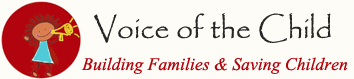 HANDOVER REFERRAL FORM2. Child/ren (Please see Ethnic Codes)HANDOVER REFERRAL FORM2. Child/ren (Please see Ethnic Codes)HANDOVER REFERRAL FORM2. Child/ren (Please see Ethnic Codes)HANDOVER REFERRAL FORM2. Child/ren (Please see Ethnic Codes)HANDOVER REFERRAL FORM2. Child/ren (Please see Ethnic Codes)HANDOVER REFERRAL FORM2. Child/ren (Please see Ethnic Codes)HANDOVER REFERRAL FORM2. Child/ren (Please see Ethnic Codes)HANDOVER REFERRAL FORM2. Child/ren (Please see Ethnic Codes)HANDOVER REFERRAL FORM2. Child/ren (Please see Ethnic Codes)HANDOVER REFERRAL FORM2. Child/ren (Please see Ethnic Codes)HANDOVER REFERRAL FORM2. Child/ren (Please see Ethnic Codes)HANDOVER REFERRAL FORM2. Child/ren (Please see Ethnic Codes)HANDOVER REFERRAL FORM2. Child/ren (Please see Ethnic Codes)HANDOVER REFERRAL FORM2. Child/ren (Please see Ethnic Codes)HANDOVER REFERRAL FORM2. Child/ren (Please see Ethnic Codes)HANDOVER REFERRAL FORM2. Child/ren (Please see Ethnic Codes)HANDOVER REFERRAL FORM2. Child/ren (Please see Ethnic Codes)HANDOVER REFERRAL FORM2. Child/ren (Please see Ethnic Codes)HANDOVER REFERRAL FORM2. Child/ren (Please see Ethnic Codes)HANDOVER REFERRAL FORM2. Child/ren (Please see Ethnic Codes)3. Adult requesting contact3. Adult requesting contact3. Adult requesting contact3. Adult requesting contact3. Adult requesting contact3. Adult requesting contact3. Adult requesting contact3. Adult requesting contactName:Name:Name:Name:Relationship to Child/renRelationship to Child/renRelationship to Child/renRelationship to Child/renDoes this person have legal parental responsibility?Does this person have legal parental responsibility?Does this person have legal parental responsibility?Yes                         No    (please clarify)Yes                         No    (please clarify)Yes                         No    (please clarify)Yes                         No    (please clarify)Yes                         No    (please clarify)Yes                         No    (please clarify)Yes                         No    (please clarify)Yes                         No    (please clarify)Yes                         No    (please clarify)Yes                         No    (please clarify)Yes                         No    (please clarify)Yes                         No    (please clarify)Yes                         No    (please clarify)Yes                         No    (please clarify)Yes                         No    (please clarify)Yes                         No    (please clarify)Yes                         No    (please clarify)Address:Address:Address:MobileMobileMobileMobileMobileMobileEmailEmailAddress:Address:Address:Solicitor’s name:Solicitor’s name:Name of Practice:Name of Practice:EmailEmailLandline/MobileLandline/MobileLandline/MobileLandline/Mobile4. Adult the child/ren reside with4. Adult the child/ren reside with4. Adult the child/ren reside with4. Adult the child/ren reside with4. Adult the child/ren reside with4. Adult the child/ren reside with4. Adult the child/ren reside with4. Adult the child/ren reside withName:Name:Name:Name:Relationship to Child/renRelationship to Child/renRelationship to Child/renRelationship to Child/renDoes this person have legal parental responsibility?Does this person have legal parental responsibility?Does this person have legal parental responsibility?Yes                         No    (please clarify)Yes                         No    (please clarify)Yes                         No    (please clarify)Yes                         No    (please clarify)Yes                         No    (please clarify)Yes                         No    (please clarify)Yes                         No    (please clarify)Yes                         No    (please clarify)Yes                         No    (please clarify)Yes                         No    (please clarify)Yes                         No    (please clarify)Yes                         No    (please clarify)Yes                         No    (please clarify)Yes                         No    (please clarify)Yes                         No    (please clarify)Yes                         No    (please clarify)Yes                         No    (please clarify)Address:Address:Address:Mobile Mobile Mobile Mobile Mobile Mobile Email Email Address:Address:Address:Solicitor’s name:Solicitor’s name:Name of Practice:Name of Practice:Email:Email:Landline/Mobile:Landline/Mobile:Landline/Mobile:Landline/Mobile:5. Has there been any professional involvement in Child Contact Proceedings? 5. Has there been any professional involvement in Child Contact Proceedings? 5. Has there been any professional involvement in Child Contact Proceedings? 5. Has there been any professional involvement in Child Contact Proceedings? 5. Has there been any professional involvement in Child Contact Proceedings? 5. Has there been any professional involvement in Child Contact Proceedings? 5. Has there been any professional involvement in Child Contact Proceedings? 5. Has there been any professional involvement in Child Contact Proceedings? 5. Has there been any professional involvement in Child Contact Proceedings? 5. Has there been any professional involvement in Child Contact Proceedings? 5. Has there been any professional involvement in Child Contact Proceedings? 5. Has there been any professional involvement in Child Contact Proceedings? 5. Has there been any professional involvement in Child Contact Proceedings? 5. Has there been any professional involvement in Child Contact Proceedings? 5. Has there been any professional involvement in Child Contact Proceedings? 5. Has there been any professional involvement in Child Contact Proceedings? 5. Has there been any professional involvement in Child Contact Proceedings? 5. Has there been any professional involvement in Child Contact Proceedings? 5. Has there been any professional involvement in Child Contact Proceedings? 5. Has there been any professional involvement in Child Contact Proceedings? a. i.e., CAFCASS, Social Services ?a. i.e., CAFCASS, Social Services ?a. i.e., CAFCASS, Social Services ?a. i.e., CAFCASS, Social Services ?a. i.e., CAFCASS, Social Services ?a. i.e., CAFCASS, Social Services ?a. i.e., CAFCASS, Social Services ?a. i.e., CAFCASS, Social Services ?a. i.e., CAFCASS, Social Services ?a. i.e., CAFCASS, Social Services ?Yes   Yes   Yes   Yes   Yes   No   No   No   No   No   b. Are they currently involved ? *Continue overleaf if you require more spaceb. Are they currently involved ? *Continue overleaf if you require more spaceb. Are they currently involved ? *Continue overleaf if you require more spaceb. Are they currently involved ? *Continue overleaf if you require more spaceb. Are they currently involved ? *Continue overleaf if you require more spaceb. Are they currently involved ? *Continue overleaf if you require more spaceb. Are they currently involved ? *Continue overleaf if you require more spaceb. Are they currently involved ? *Continue overleaf if you require more spaceb. Are they currently involved ? *Continue overleaf if you require more spaceb. Are they currently involved ? *Continue overleaf if you require more spaceYes    Yes    Yes    Yes    Yes    No   No   No   No   No   Name:Position:Position:Position:Position:Position:Email:Contact number:Contact number:Contact number:Contact number:Contact number:Name:Position:Position:Position:Position:Position:Email:Contact number:Contact number:Contact number:Contact number:Contact number:Name:Position:Position:Position:Position:Position:Email:Contact number:Contact number:Contact number:Contact number:Contact number:c. When/Where did contact last take place. Who with?c. When/Where did contact last take place. Who with?c. When/Where did contact last take place. Who with?c. When/Where did contact last take place. Who with?c. When/Where did contact last take place. Who with?c. When/Where did contact last take place. Who with?d. Is there a court order relating to the contact arrangements? d. Is there a court order relating to the contact arrangements? d. Is there a court order relating to the contact arrangements? d. Is there a court order relating to the contact arrangements? d. Is there a court order relating to the contact arrangements? d. Is there a court order relating to the contact arrangements? d. Is there a court order relating to the contact arrangements? d. Is there a court order relating to the contact arrangements? d. Is there a court order relating to the contact arrangements? d. Is there a court order relating to the contact arrangements? Yes           Yes           Yes           Yes           Yes           No           No           No           No           No           If ‘Yes’, please send a copy of the current Court Order with your referral form If ‘Yes’, please send a copy of the current Court Order with your referral form If ‘Yes’, please send a copy of the current Court Order with your referral form If ‘Yes’, please send a copy of the current Court Order with your referral form If ‘Yes’, please send a copy of the current Court Order with your referral form If ‘Yes’, please send a copy of the current Court Order with your referral form If ‘Yes’, please send a copy of the current Court Order with your referral form If ‘Yes’, please send a copy of the current Court Order with your referral form If ‘Yes’, please send a copy of the current Court Order with your referral form If ‘Yes’, please send a copy of the current Court Order with your referral form Who is the fee payer?Who is the fee payer?Who is the fee payer?Who is the fee payer?What are the Child Contact Arrangements to be facilitated (Duration, Frequency, how many sessions)?What are the Child Contact Arrangements to be facilitated (Duration, Frequency, how many sessions)?What are the Child Contact Arrangements to be facilitated (Duration, Frequency, how many sessions)?What are the Child Contact Arrangements to be facilitated (Duration, Frequency, how many sessions)?What are the Child Contact Arrangements to be facilitated (Duration, Frequency, how many sessions)?What are the Child Contact Arrangements to be facilitated (Duration, Frequency, how many sessions)?What are the Child Contact Arrangements to be facilitated (Duration, Frequency, how many sessions)?What are the Child Contact Arrangements to be facilitated (Duration, Frequency, how many sessions)?What are the Child Contact Arrangements to be facilitated (Duration, Frequency, how many sessions)?What are the Child Contact Arrangements to be facilitated (Duration, Frequency, how many sessions)?What are the Child Contact Arrangements to be facilitated (Duration, Frequency, how many sessions)?What are the Child Contact Arrangements to be facilitated (Duration, Frequency, how many sessions)?What are the Child Contact Arrangements to be facilitated (Duration, Frequency, how many sessions)?What are the Child Contact Arrangements to be facilitated (Duration, Frequency, how many sessions)?What are the Child Contact Arrangements to be facilitated (Duration, Frequency, how many sessions)?What are the Child Contact Arrangements to be facilitated (Duration, Frequency, how many sessions)?What are the Child Contact Arrangements to be facilitated (Duration, Frequency, how many sessions)?What are the Child Contact Arrangements to be facilitated (Duration, Frequency, how many sessions)?What are the Child Contact Arrangements to be facilitated (Duration, Frequency, how many sessions)?What are the Child Contact Arrangements to be facilitated (Duration, Frequency, how many sessions)?g. What is the next court date (if any)? * Please keep us updatedg. What is the next court date (if any)? * Please keep us updatedg. What is the next court date (if any)? * Please keep us updatedg. What is the next court date (if any)? * Please keep us updatedg. What is the next court date (if any)? * Please keep us updatedh. What type of Court Proceeding?h. What type of Court Proceeding?h. What type of Court Proceeding?h. What type of Court Proceeding?h. What type of Court Proceeding?6. Arrival at the Child Contact Centre6. Arrival at the Child Contact Centre6. Arrival at the Child Contact Centre6. Arrival at the Child Contact Centre6. Arrival at the Child Contact Centre6. Arrival at the Child Contact Centre6. Arrival at the Child Contact Centre6. Arrival at the Child Contact Centre6. Arrival at the Child Contact Centre6. Arrival at the Child Contact Centrea. Are the parents willing to meet if necessary?a. Are the parents willing to meet if necessary?a. Are the parents willing to meet if necessary?a. Are the parents willing to meet if necessary?a. Are the parents willing to meet if necessary?a. Are the parents willing to meet if necessary?Yes   Yes   Yes   Yes   b. Are there any non-molestation Orders currently in place? b. Are there any non-molestation Orders currently in place? b. Are there any non-molestation Orders currently in place? b. Are there any non-molestation Orders currently in place? b. Are there any non-molestation Orders currently in place? b. Are there any non-molestation Orders currently in place? Yes    Exp date:Yes    Exp date:No   No   c. Will the resident be bringing and collecting the child/dren from the Centre? c. Will the resident be bringing and collecting the child/dren from the Centre? c. Will the resident be bringing and collecting the child/dren from the Centre? c. Will the resident be bringing and collecting the child/dren from the Centre? c. Will the resident be bringing and collecting the child/dren from the Centre? c. Will the resident be bringing and collecting the child/dren from the Centre? Yes   Yes   No   No   d. If ‘No’, who will be bringing / collecting the child/ren?* they will require ID d. If ‘No’, who will be bringing / collecting the child/ren?* they will require ID d. If ‘No’, who will be bringing / collecting the child/ren?* they will require ID e. What is the preferred date of first contact at the Centre?e. What is the preferred date of first contact at the Centre?e. What is the preferred date of first contact at the Centre?f. Additional people “allowed” to participate in contact atf. Additional people “allowed” to participate in contact atthe Centre (2 max) (Subject to Court Order /Professional Representative)the Centre (2 max) (Subject to Court Order /Professional Representative)the Centre (2 max) (Subject to Court Order /Professional Representative)the Centre (2 max) (Subject to Court Order /Professional Representative)the Centre (2 max) (Subject to Court Order /Professional Representative)the Centre (2 max) (Subject to Court Order /Professional Representative)the Centre (2 max) (Subject to Court Order /Professional Representative)the Centre (2 max) (Subject to Court Order /Professional Representative)Name:Name:Relationship to child:Relationship to child:Relationship to child:Relationship to child:Relationship to child:Relationship to child:Relationship to child:Relationship to child:7. Health & Medical Requirements7. Health & Medical Requirements7. Health & Medical Requirements7. Health & Medical Requirements7. Health & Medical Requirements7. Health & Medical Requirements7. Health & Medical Requirements7. Health & Medical Requirements7. Health & Medical Requirements7. Health & Medical RequirementsDo any of the CHILDREN have any illness, allergy, impairment, special needs or medical requirements? If ‘Yes’, please give detailsDo any of the CHILDREN have any illness, allergy, impairment, special needs or medical requirements? If ‘Yes’, please give detailsDo any of the CHILDREN have any illness, allergy, impairment, special needs or medical requirements? If ‘Yes’, please give detailsDo any of the CHILDREN have any illness, allergy, impairment, special needs or medical requirements? If ‘Yes’, please give detailsDo any of the CHILDREN have any illness, allergy, impairment, special needs or medical requirements? If ‘Yes’, please give detailsDo any of the CHILDREN have any illness, allergy, impairment, special needs or medical requirements? If ‘Yes’, please give detailsDo any of the CHILDREN have any illness, allergy, impairment, special needs or medical requirements? If ‘Yes’, please give detailsDo any of the CHILDREN have any illness, allergy, impairment, special needs or medical requirements? If ‘Yes’, please give detailsYes   No   Do any of the adults involved suffer from long-term physical / mental illness or impairment? If ‘Yes’, please give details Do any of the adults involved suffer from long-term physical / mental illness or impairment? If ‘Yes’, please give details Do any of the adults involved suffer from long-term physical / mental illness or impairment? If ‘Yes’, please give details Do any of the adults involved suffer from long-term physical / mental illness or impairment? If ‘Yes’, please give details Do any of the adults involved suffer from long-term physical / mental illness or impairment? If ‘Yes’, please give details Do any of the adults involved suffer from long-term physical / mental illness or impairment? If ‘Yes’, please give details Do any of the adults involved suffer from long-term physical / mental illness or impairment? If ‘Yes’, please give details Do any of the adults involved suffer from long-term physical / mental illness or impairment? If ‘Yes’, please give details Yes   No   c. Has this family ever used another Child Contact Centre? c. Has this family ever used another Child Contact Centre? c. Has this family ever used another Child Contact Centre? c. Has this family ever used another Child Contact Centre? c. Has this family ever used another Child Contact Centre? c. Has this family ever used another Child Contact Centre? c. Has this family ever used another Child Contact Centre? c. Has this family ever used another Child Contact Centre? Yes   No   If ‘Yes, please give details (this Centre may be contacted).If ‘Yes, please give details (this Centre may be contacted).If ‘Yes, please give details (this Centre may be contacted).If ‘Yes, please give details (this Centre may be contacted).If ‘Yes, please give details (this Centre may be contacted).If ‘Yes, please give details (this Centre may be contacted).If ‘Yes, please give details (this Centre may be contacted).If ‘Yes, please give details (this Centre may be contacted).If ‘Yes, please give details (this Centre may be contacted).If ‘Yes, please give details (this Centre may be contacted).Name of CentreEmailEmailEmailFromToToWhy was contact stopped?Why was contact stopped?Why was contact stopped?Please provide us with any information or concerns you may have that will enable us to provide an effective, safe, trouble or incident free hand over session.